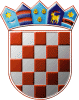 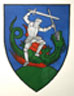         REPUBLIKA HRVATSKA                                                                                                                                                                                                      MEĐIMURSKA ŽUPANIJAOPĆINA SVETI JURAJ NA BREGU                            OPĆINSKO VIJEĆEKLASA:612-01/19-01/04URBROJ: 2109/16-03-20-2Pleškovec, 21. prosinca 2020. Na temelju članka 1. Zakona o financiranju javnih potreba u kulturi (“Narodne novine”, broj 47/90., 27/93. i 38/09.), te članka 28. Statuta Općine Sveti Juraj na Bregu (“Službeni glasnik Međimurske županije”, broj 11/20.), Općinsko vijeće Općine Sveti Juraj na Bregu na 22. sjednici održanoj 21. Prosinca 2020. godine, donijelo jeI. izmjene i dopune Programajavnih potreba u kulturi na područjuOpćine Sveti Juraj na Bregu u 2020. godiniČlanak 1.U Programu javnih potreba u kulturi na području Općine Sveti Juraj na Bregu u 2020. godini („Službeni glasnik Međimurske županije“, broj 20/19.) članak 3. mijenja se i glasi: Sredstva za potrebe kulture iz ovog Programa, raspoređuju se u ukupnom iznosu od:UKUPNO 177.000,00 kunaČlanak 2.Ostale odredbe Programa javnih potreba u kulturi na području Općine Sveti Juraj na Bregu u 2020. godini, KLASA:612-01/19-01/04; URBROJ:2109/16-03-19-1 od 18. prosinca 2019. godine, ne mijenjaju se.Članak 3.Ove I. izmjene i dopune Programa stupaju na snagu osmog dana od dana objave u „Službenom glasniku Međimurske županije“.                                                                                                            PREDSJEDNIK                                                                                                           Općinskog vijeća                                                                                                           Anđelko Kovačić